様式第31号年　　月　　日　　　　　宮崎市長　　　　　殿住所　　　　　　　　　　　氏名　　　　　　　　　　　（入居者との続柄　　　）　　　市営住宅を返還しますので、次のとおり届け出ます。様式第38号市営住宅駐車場返還届年　　月　　日　　　　　宮崎市長　　　　　殿住所　　　　　　　　　　　届出者　氏名　　　　　　　　　　　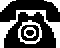 宮崎市営住宅条例第57条の規定により準用する同条例第33条第１項の規定により、次のとおり市営住宅の駐車場を返還しますので届け出ます。　（注意事項）１　該当する□にレを付けてください。２　当該駐車場で自動車保管場所の使用承諾を得ているときは、所轄警察署において自動車保管場所の変更手続を速やかに行ってください。様式第33号年　　月　　日　　　　　宮崎市長　　　　　殿宮崎市営住宅　　　　　団地　　棟　　　　号　　申込者（入居者）　氏　　名　　　　　　　　　　　電話番号　　　　　　　　　　　　　宮崎市営住宅条例第52条の規定により、次のとおり駐車場の使用を申し込みます。　　なお、使用に当たっては、宮崎市営住宅条例及び宮崎市営住宅条例施行規則に規定する事項を遵守します。　注意事項　　１　申込みは、入居者がしてください。　　２　該当する□にレを付けてください。　　３　主に使用する者の運転免許証の写し及び駐車場に保管する自動車の自動車検査証の写し又は自動車販売会社の販売証明書を添付してください。　　４　駐車場に保管する自動車の自動車検査証の写しを添付したときは、※の欄は、記入不要です。（様式１　第４条関係）住　　宅　　移　　転　　承　　諾　　書平成　　年　　月　　　日宮崎市長　戸　敷　正　　　殿住所　宮崎市氏名　　　　　　　　　　　　　　　印私は市営住宅建替事業等に伴い、次により移転することを承諾いたします。記１．移転先(1) 仮移転　　　ァ　他の市営住宅へ移転　　　　　　　　　　　団地　　　棟　　　号　　　ィ　民間住宅へ移転　　　　宮崎市　　　　　　　　　　　　　　　　(2) 本移転　　　ァ　建替住宅へ移転　　　　　　　　　　　　　団地　　　棟　　　号　　　ィ　他の市営住宅へ移転　　　　　　　　　　　団地　　　棟　　　号　　　ゥ　民間住宅へ自力移転　　　　　　　　　　　　　　　　　　　　　２．移転予定時期　平成　　年　　月　　日　～　平成　　年　　月　　日　　入居家族及び職業（様式２　第５条第１項関係）市　営　住　宅　移　転　契　約　書平成　　年　　月　　日甲　宮崎市橘通西１丁目１番１号宮　崎　市　長　　戸　敷　正乙　宮崎市　　　　　　　　　　　　　　　　　　　　　　　　　　　　　　　　　　　　　　　　　　　　　　　　　　　　　　　印　市営住宅建替事業の実施に伴い、宮崎市　　　　　　　　　　　　　　　　　　　　　　　　（以下「現住所」という。）から宮崎市　　　　　　　　　　　　　　　　　　　　　（以下「移転先」という。）へ移転することについて、宮崎市（以下「甲」という。）と　　　　　　　　（以　下「乙」という。）との間に次の条項により契約を締結する。　この契約を証するため本書2通を作成し、甲乙記名押印の上それぞれ1通を所有する。契　　約　　条　　項　（移転）第1条　乙は、現住所から移転先への移転を、平成　年　月　日までに完了しなければならない。2　現住所の住宅が本市市営住宅のとき、乙は自己の所有又は保管する物件のある場合は除去しなければならない。3　乙は移転を完了したときは、5日以内に甲に対し移転完了届を提出しなければならない。　（移転料等）第2条　甲は、移転料等として金　　　　　　　　　円を乙に支払うものとする。　（移転料等の前払い）第3条　乙は、この契約締結後、前金払いとして第２条の金額の一部、又は全部を請求することができる。　（移転料等の支払い）第４条　甲は、乙が移転を完了したことを確認したときは、第2条の金額から前条の前払金を控除した金額を、乙の請求により、乙に支払うものとする。　（遵守義務）第５条　甲及び乙は公営住宅法（昭和２６年法律第１９３号）の趣旨にのっとり信義を重んじ誠実にこの契約を履行しなければならない。様式第１号(第3条関係)自 動 車 要 件 申 立 書平成　　年　　月　　日宮　崎　市　長　　殿私の使用する自動車は宮崎市営住宅駐車場管理要綱第3条に規定する自動車の要件に該当しませんが、次の事情がありますので、駐車場の使用を認めてくださるようお願いいたします。該当しない要件(該当しないものの番号に○印つけること。)(１)　入居者等又は条例第38条第2項の許可を受けた社会福祉法人等が、所有者であること。(２)　自家用自動車であること。(３)　自動車の長さが490センチメートル、幅が180センチメートル以下であること。事　情（様式4　第10条関係）仮　住　居　費　助　成　金　申　請　書平成　　年　　月　　日宮崎市長　戸敷　正　　殿住　所　宮崎市氏　名　　　　　　　　　　　　　　印市営住宅建替事業等に伴い、下記の住宅に仮移転しましたので仮住居費の支給を　申請いたします。記１　金　　　　　　　　　　　円（月額）　　　　内訳　仮住宅の家賃　　　　－　　　　旧住宅の家賃　　　　　　　（　　　　　　　円）　　　　　　（　　　　　　　円）４７，０００円を限度とする。２　仮住居先　　住　所　　宮崎市　　　　　　　　家　主３　仮住居入居期間　　自　　平成　　年　　月　　日　　　　　　　　　　　至　　建替住宅への入居指定日　　　　　　　　　　　　　　（平成　　年　　月　　日予定）　　（仮住居の賃貸契約書を添付すること）（様式３　第５条第２項関係）移　　転　　完　　了　　届平成　　年　　月　　　日宮崎市長　戸　敷　　正　　殿住　所　宮崎市　　氏　名　　　　　　　　　　　　　印市営住宅建替事業等による移転については、次のとおり移転を完了いたしましたのでお届けします。記１．明渡し住宅　　イ　市営住宅　　　　　　　　　　　　団地　　　棟　　　号　　ロ　民間住宅　　　　　　　　　　　　　　　　　　　　　　　　　　　　２．移転先　　イ　市営住宅　　　　　　　　団地　　　　棟　　　　号　　ロ　民間住宅　　　　　　　　　　　　　　　　　　　　　　　　　　　　３．移転完了年月日　　　平成　　年　　月　　日市営住宅緊急時連絡先届出書平成　　年　　月　　日宮崎市長　殿現住所氏　名　　　　　　　　　　　　　印　私は、市営住宅入居申込みにあたり、市内に居住する１名の連帯保証人を確保することができませんでしたので、緊急時の連絡先について、下記のとおり届け出いたします。記（緊急時の連絡先）※市内に居住する身近な親族の方を優先してご記入下さい。※連絡先に変更があった場合は、届け出てください。　　緊急時の連絡の必要など、万が一の連絡先として、承諾いたします。　　　　　　　　　　　　　　　　　　　　　　　　　　　　　　　　　　　印様式第４号（表）年　　月　　日　　　　　宮崎市長　　　　　殿　　下記市営住宅への入居にあたっては、公営住宅法、宮崎市営住宅条例（以下「条例」という。）、宮崎市市営住宅条例施行規則（以下「規則」という。）その他関係法令及びこれらに基づく市長の指示事項を堅く守ります。万一これに違反して当該市営住宅の明渡し、原状回復等を命ぜられたときは、直ちにこれに従います。　　連帯保証人は入居者と連帯して家賃その他の債務を負担する責に任じます。　　なお、この賃貸借関係につき万一訴訟等が生じたときは、宮崎市役所の所在地を管轄する裁判所をもって第一審の裁判所とすることに合意いたします。記　備考　　１　連帯保証人の印鑑証明書及び市町村長が発行した所得証明書を添付すること。　　２　連帯保証人は宮崎市内に居住し、独立の生計を営み、かつ入居者と同等以上の収入を有する保証能力の確実な方に限ります。　　３　裏面の留意事項をよく読んでください。（裏）市営住宅使用上の主な留意事項　１　収入の申告　　　入居者は、条例第13条第１項の規定により、毎年度、収入を申告しなければなりません。　２　家賃　　　家賃は、申告された収入に基づいて、毎年４月に変更します。申告がない場合は、近傍同種の住宅の家賃（最も高い家賃）となります。　　　家賃は、毎月末日までに、その月分を納入しなければなりません。原則として口座振替により納付してください。なお、口座振替による領収の通知をしませんので、あらかじめ御承知おきください。　３　市営住宅の明渡し　　　公営住宅等に引き続き３年以上入居している場合において収入基準を超過した方は、公営住宅等を明け渡すように努めてください。また、公営住宅等に引き続き５年以上入居している場合において高額所得者となった方又は次のいずれかに該当する方には、市営住宅の明渡しを請求することがあります。　　(１)　入居者が不正な行為によって入居したとき。　　(２)　入居者が家賃を３か月以上滞納したとき。　　(３)　入居者が市営住宅又は共同施設を故意に毀損したとき。　　(４)　入居者が正当な理由がなく15日以上市営住宅を使用しないとき。　　(５)　入居者が条例第19条から第26条までの規定に違反したとき。　　(６)　入居者又は同居者が暴力団員であることが判明したとき。　　(７)　公営住宅の借上げの期間が満了するとき。　４　入居することができる者　　　この決定により入居することができる者は、市営住宅入居申込書（様式第１号）記載の者に限ります。　５　承認申請等　　　次の場合は市長の承認等が必要であり、これらを無断で行った場合は市営住宅の明渡しを請求することになりますので、あらかじめ必要な手続をしてください。　　(１)　15日以上市営住宅を使用しないとき。　　(２)　入居時の同居親族以外の者を同居させようとするとき。　　(３)　入居者が死亡又は退去したときに同居していたものが引き続き居住をするとき。　　(４)　やむを得ない理由により市営住宅の一部の用途を併用する場合　　(５)　市営住宅を模様替し、若しくは増築し、又は工作物の設置をする場合であって、原状回復又は撤去が容易な場合　６　届出　　　出生、死亡、転出などにより同居親族に変更があった場合には市への届出が必要です。　７　禁止事項　　(１)　市営住宅を他の者に貸し、又は入居の権利を譲渡すること。　　(２)　市営住宅、共同施設及びその敷地で、犬猫等の動物を飼養すること。　　(３)　市営住宅及び共同施設の敷地内で指定された場所以外の場所に自動車を置くこと。　　(４)　市営住宅を営業、他人の迷惑になるような集会その他住宅以外の用途に使用すること。　　(５)　市営住宅、共同施設及びその敷地に保安上危険な物や衛生上有害な物を持ち込むこと。　　(６)　市営住宅の内外を問わず、無断で増築、模様替及び工作物の設置をすること。　　(７)　周辺の環境を乱し、又は他に迷惑を及ぼす行為　８　入居者の保管義務等　　(１)　市営住宅の畳の表替え、ふすまの張り替え、破損ガラスの取替え等の軽微な修繕及び附帯施設の構造上重要でない部分の修繕に要する費用は入居者の負担とします。　　(２)　市営住宅の使用に当たっては、必要な注意を払い、これらを正常な状態で維持しなければなりません。　　(３)　入居者は、市職員が市営住宅管理上必要な範囲で行う市営住宅の立入検査又は工事の施工を拒むことはできません。　９　市営住宅の返還　　　市営住宅を返還する場合は、返還する日前５日までに届け出て、検査を受けなければなりません。　10　その他　　　公営住宅法、条例、規則その他関係法令及びこれらに基づく市長の指示事項を厳守してください。様式第10号収入申告書　　　宮崎市長　殿　　宮崎市営住宅条例第13条第１項の規定により、前年（１月１日から12月31日まで）の収入等を次のとおり申告します。　注意事項　　１　「総所得額」欄に金額が印字されている方については、所得証明書等の収入を証する書類の提出は必要ありません。　　２　印字されている金額が正しくない方や、障がい等の控除を受ける方は、証明書類等の提出が必要となります。　　３　その他記入に当たっては、別紙をお読みください。様式第21号市営住宅同居承認申請書年　　月　　日　　　　　宮崎市長　　　　　殿宮崎市営住宅　　　　団地　　棟　　　　号　　申請人　　　　　　　　　　　　　　　　局　　　　番　　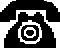 　　上記住宅に次の者を同居させたいので申請します。　１　同居希望者　２　同居理由　※　添付書類　　１　同居させる者の過去１年における収入を証明するもの（様式は、住宅課所定）　　２　市町村長が発行する同居させる者の所得証明書　　３　入居者と同居させる者の続柄を確認できる戸籍謄本等　　４　その他必要な書類様式第５号住宅家賃完納証明願上記の者が、納期限の到来している住宅家賃について完納していることを証明願います。年　　　　月　　　　日申請人住　所　　　　　　　　　　　　　　　　　　　　　　　　　　氏　名　　　　　　　　　　　　　　　　　　　　　　　　　印上記のとおり相違ないことを証明します。年　　　　月　　　　日　　　　　　　　　　　　　　　　　印様式第８号　　住　　　　所　　氏　　　　名　　　　　　　　　　　　生年月日　　　　　　年　　　　月　　　　日退職(予定)年月日　　平成　　　年　　　月　　　日　　　　　　　　　　　したこと上記のとおり退職　　　　　　　　　　　　　を証明します。　　　　　　　　　　　予定であること平成　　　　年　　　　月　　　　日　　　　　　　　所在地　　　　　　　　名　称　　　　　　　　代表者名　　　　　　　　　　　　　　　　　　　　　印様式第１号誓約書平成    年    月    日  宮崎市長  戸敷　正  殿                                  住 所                                                               氏 名                        印   私は、市営住宅　　　　団地　　　　棟　　　　号の入居中においては、次の行為を一切しないことを誓約いたします。  万一、これに違反した場合は、直ちに市営住宅を明け渡します。記１　市営住宅、共同施設及びその敷地内で、犬猫等の動物を飼養すること。２　指定された場所以外に自動車等、交通の支障となる物を置くこと。  ３　市営住宅を他人の迷惑となるような集会その他居住以外の用途に使用すること。４　市営住宅、共同施設及びその敷地内に、保安上危険な物又は衛生上有害なもの　　 を持ち込むこと。 ５　前各号に定めるもののほか、周辺の環境を乱し、又は他に迷惑を及ぼす行為。様式１連帯保証人選任の猶予申請書　　　　　　　　　　　　　　　　　　　　　　　　　　　　　　　　年　　月　　日宮崎市長　殿　　　　　　　　　　　　　　　　　　　　　　　住所　　申請人　　　　　　　　　　　印私は、　　　　　　　　　　にあたり、連帯保証人を探す努力をしましたが下記の理由により、連帯保証人　　名を見つけることができませんでした。つきましては、　　　　　手続きにおいて、連帯保証人　　名の選任を猶予していただくよう申請します。なお、引き続き連帯保証人を探すとともに、連帯保証人を引き受けてくれる人が見つかった場合には、すみやかに連帯保証人をたてることを誓約します。また、今回の申請で事実と異なる記載があった場合は、市営住宅の使用許可を取り消されても異議ありません。記市営住宅入居報告書                                                        　　　　年　　　月　　　日　宮崎市長　　 殿                                                      団地　　　　　棟　　　　　号                                          　 氏　名                  　　　　　　印　　　　　　　　　　　　　　　　　　　　　　　　　　電話番号    　　　 ―　　　　―　　　　　　　　　　　　　　　　　　　　　　　　　　携帯番号　　　　　 ―　　  　　―　私は、　　　年　　　月　　　日上記住宅に入居しましたので、報告します。　また、室内等を点検しましたが、別紙以外は異常を認めませんでした。  なお、入居後は下記の事項を厳守します。記１　宮崎市営住宅条例及び宮崎市営住宅条例施行規則に規定する事項を遵守すること。２　口座振替日（月末）の前日までに、口座振替申出をした市の指定金融機関等の口座に家賃　　を入金すること。３　無断で模様替、増築、器具の取付け等はしないこと。４　犬、猫、ハト等動物の飼育はしないこと。５　水道、建具、電気等の軽微な修繕は、入居者の負担において行うこと。６　市営住宅を退去するときは、その５日前までに市営住宅返還届（様式第31号）を提出　するとともに、畳等の修理及び取替えの指示があったときは、その指示に従うこと。７　その他市において定めた事項※　この報告書は、入居した日から起算して14日以内に提出してください。別紙団地　　　　　棟　　　　　号氏名記　入　要　領　等１　次に例示するような異常のほか、ささいな異常と思われることでも記入してください。（１）　畳の表替え等がされていない場合（畳の裏返しがされている場合も記入すること。）（２）　室内壁のはく離、落書き、手あか等（３）　ガラス、鍵、床板、風呂ガス釜、ドア等の破損２　この報告書は、退去時の退去者負担補修範囲を決める証拠となるものですから、必ず提出してください。提出がないときは、異常がなかったものとみなします。１住宅名宮崎市　　　　　　　　　　　　　　　　　　　　　　番地宮崎市営住宅　　　　　　　　　　　　　　　　　　　団地棟　　　　　　　　号２返還の理由自家新築　・　親族と同居　・　家庭の事情　・　転勤　・不便　・　その他（　　　　　　　　　　　　　　　）３返還年月日　　　　　　　年　　　月　　　日４移転先住所移転先電話番号　　　―　　　―　　　携帯電話番号　　　―　　　―　　　勤務先電話番号　　　―　　　―　　　５検査依頼年月日　　　　年　　月　　日　　午前　　　時午後　　　時６その他返還した住宅に家財等が残っていた場合は、市において処分されても異議有りません。備考　　　　入居敷金　　　　　　円　　　　家賃　　　　　　　　円　　　　日割家賃額　　　　　　円　　　　入居年月日　　　　　　年　　　月　　　日　　　　収入番号　　　　　　　　　　　口座振替　　　　有　・　無備考　　　　入居敷金　　　　　　円　　　　家賃　　　　　　　　円　　　　日割家賃額　　　　　　円　　　　入居年月日　　　　　　年　　　月　　　日　　　　収入番号　　　　　　　　　　　口座振替　　　　有　・　無備考　　　　入居敷金　　　　　　円　　　　家賃　　　　　　　　円　　　　日割家賃額　　　　　　円　　　　入居年月日　　　　　　年　　　月　　　日　　　　収入番号　　　　　　　　　　　口座振替　　　　有　・　無敷金の還付のある場合は下記口座へ振り込んでください。　　　　　　　銀行・金庫・組合・（　　　　）　　　　　　本店・支店・出張所　口座番号　　　　　　　　　　　名義人（フリガナ）　　　　　　　　　　　　敷金の還付のある場合は下記口座へ振り込んでください。　　　　　　　銀行・金庫・組合・（　　　　）　　　　　　本店・支店・出張所　口座番号　　　　　　　　　　　名義人（フリガナ）　　　　　　　　　　　　敷金の還付のある場合は下記口座へ振り込んでください。　　　　　　　銀行・金庫・組合・（　　　　）　　　　　　本店・支店・出張所　口座番号　　　　　　　　　　　名義人（フリガナ）　　　　　　　　　　　　駐車場の区画番号　　　　　　　団地　　　　　棟（区）　　　　　番返還の理由□　退去のため□　自動車を廃車にしたため□　自動車を売却したため□　自動車を譲渡したため□　市営住宅駐車場以外の駐車場の使用を契約したため□　その他（　　　　　　　　　　　　　　　　　　）返還年月日　　　　　　　　　年　　　月　　　日備　考備　考団地及び
棟（区）の名称　　　　　　　　　　団地　　　　　　棟（区）　　　　　　　　　　団地　　　　　　棟（区）　　　　　　　　　　団地　　　　　　棟（区）　　　　　　　　　　団地　　　　　　棟（区）　　　　　　　　　　団地　　　　　　棟（区）駐車場の番号　　　　　　　　　　　　　　　　　　　　　番　　　　　　　　　　　　　　　　　　　　　番　　　　　　　　　　　　　　　　　　　　　番　　　　　　　　　　　　　　　　　　　　　番　　　　　　　　　　　　　　　　　　　　　番主に使用する者
の氏名入居者との続柄メーカー名車種（通称名）及び車体の色車種（通称名）及び車体の色※自動車の種別□　普通自動車　　□　小型自動車　　□　軽自動車□　普通自動車　　□　小型自動車　　□　軽自動車□　普通自動車　　□　小型自動車　　□　軽自動車□　普通自動車　　□　小型自動車　　□　軽自動車□　普通自動車　　□　小型自動車　　□　軽自動車※車　両　表　示自動車の大きさ長さ　　　　　　㎝長さ　　　　　　㎝長さ　　　　　　㎝幅　　　　　　㎝※車　両　表　示自動車の大きさ高さ　　　　　　㎝高さ　　　　　　㎝高さ　　　　　　㎝高さ　　　　　　㎝※車　両　表　示車台番号※車　両　表　示自動車登録番号又は車両番号／自動車
予備検査証番号続柄氏　　名年齢職　業続柄氏　　名年齢職　業住宅名　　 　団地　 　棟　 　号届出者氏名電話番号駐車場の区画番号上記のとおり、移転を完了したことを確認する。上記のとおり、移転を完了したことを確認する。平成　　年　　月　　日職　名氏　名　　　　　　　　　　　　印住　　所ﾌﾘｶﾞﾅ氏　　名本人との関係電話番号携帯番号収入印紙割印　　　　請　　　　　　　　　　　　　書所在地宮崎市宮崎市宮崎市住宅名　　　　　　　　　　団地　　　　棟　　　　号　　　　　　　　　　団地　　　　棟　　　　号　　　　　　　　　　団地　　　　棟　　　　号家賃月額　金　　　　　　　円敷金金　　　　　　円入 居 者現住所入 居 者氏名・生年月日フリガナ年　　月　　日生　印入 居 者氏名・生年月日年　　月　　日生　印連 帯 保 証 人現住所〒〒電話番号（　　　　）―連 帯 保 証 人氏名生年月日フリガナ入居者との続柄又は関係連 帯 保 証 人氏名生年月日実印　　　年　　月　　日生実印　　　年　　月　　日生入居者との続柄又は関係連 帯 保 証 人勤務先（所在地）（名　称）（所在地）（名　称）電話番号（　　　　）―連 帯 保 証 人現住所〒〒電話番号（　　　　）―連 帯 保 証 人氏名生年月日フリガナ入居者との続柄又は関係連 帯 保 証 人氏名生年月日実印　　　年　　月　　日生実印　　　年　　月　　日生入居者との続柄又は関係連 帯 保 証 人勤務先（所在地）（名　称）（所在地）（名　称）電話番号（　　　　）―住宅名　　　　　　　　団地　　　　棟　　　　号　　　　　　　　団地　　　　棟　　　　号フリガナ提 出 日　　　　年　　月　　日入居者氏名電話番号来年度の収入申告書に私及び同居者の市県民税の所得等の情報を印字することに（同意します・同意しません）。来年度の収入申告書に私及び同居者の市県民税の所得等の情報を印字することに（同意します・同意しません）。来年度の収入申告書に私及び同居者の市県民税の所得等の情報を印字することに（同意します・同意しません）。氏　　名性別続柄勤務先又は職業所得の種類所得の種類所得の種類総所得額特扶老扶障がい特障寡ふ備考生年月日性別続柄勤務先電話番号所得の種類所得の種類所得の種類総所得額特扶老扶障がい特障寡ふ備考入居者給与事業その他入居者給与事業その他同　　　　　　　　　居　　　　　　　　　者給与事業その他同　　　　　　　　　居　　　　　　　　　者給与事業その他同　　　　　　　　　居　　　　　　　　　者給与事業その他同　　　　　　　　　居　　　　　　　　　者給与事業その他同　　　　　　　　　居　　　　　　　　　者給与事業その他同　　　　　　　　　居　　　　　　　　　者給与事業その他同　　　　　　　　　居　　　　　　　　　者給与事業その他同　　　　　　　　　居　　　　　　　　　者給与事業その他同　　　　　　　　　居　　　　　　　　　者給与事業その他同　　　　　　　　　居　　　　　　　　　者給与事業その他同　　　　　　　　　居　　　　　　　　　者給与事業その他同　　　　　　　　　居　　　　　　　　　者給与事業その他同　　　　　　　　　居　　　　　　　　　者給与事業その他同　　　　　　　　　居　　　　　　　　　者給与事業その他別　 居　 扶　 養　 者別　 居　 扶　 養　 者別　 居　 扶　 養　 者氏　　　　　　名続柄生年月日勤　務　先　又　は　学　校　名1住宅の所在地2団地名団地2棟室番号棟　　　　　　　　号3住宅の貸主3住所4入居契約者氏名5住宅家賃　　　　　　　　　　　　　　　　　　　円6使用目的入居者及び同居者氏　  　名続柄勤  　務  　先　 等電  　　話入居者及び同居者本人入居者及び同居者入居者及び同居者入居者及び同居者入居者及び同居者入居者及び同居者異　常　箇　所異　　常　　の　　内　　容異常箇所説明図（位置等）